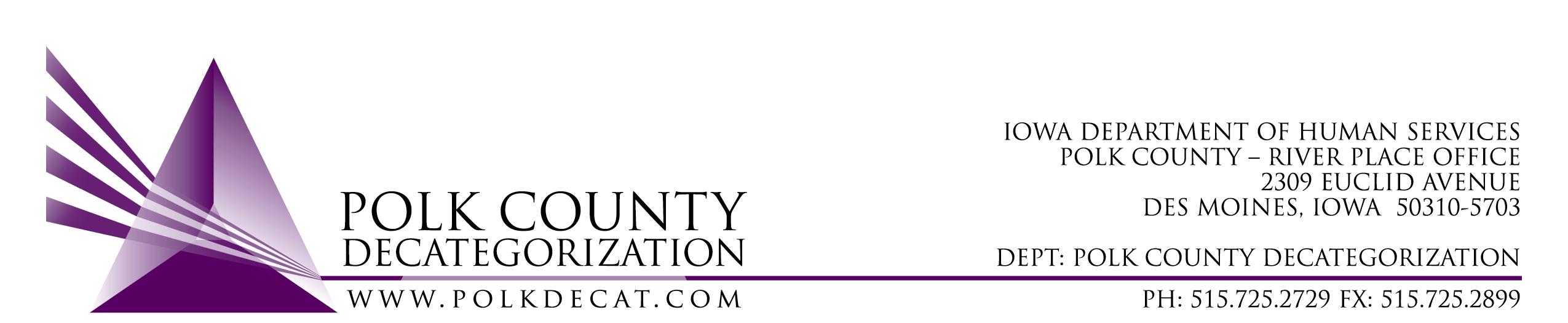 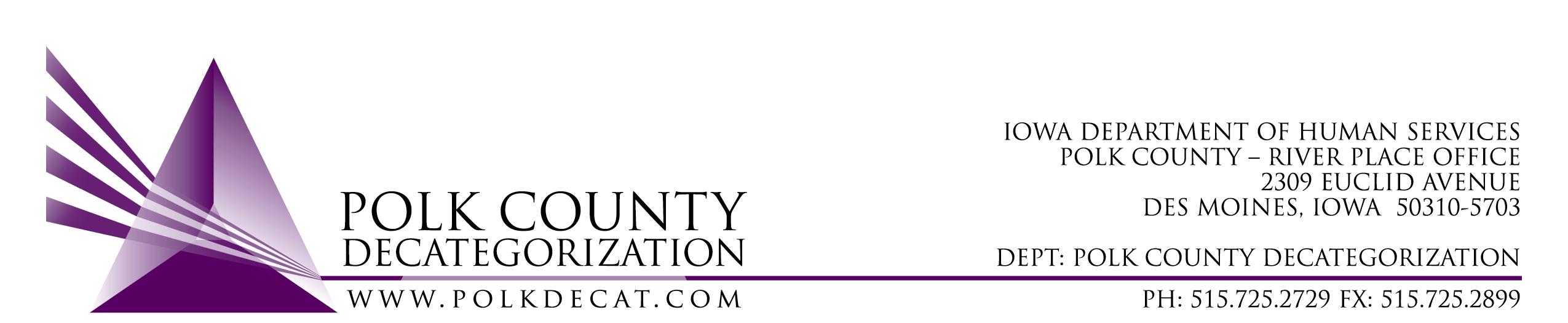 DECAT EXECUTIVE COMMITTEEThursday, February 14, 201910:00 – 11:30 amPolk County River Place, Conference Room 3MEETING A G E N D ANext meeting: March 14, 2019, 10:00 am, Polk County River Place, Conference Room 3Call to order: Time _________  & welcome Stephanie Swartz, new Steering Committee representative and Angela Crees, new DHS EO1ChadReview and approval of the December 13, 2018, meeting minutes*1st_________    2nd __________   Approve: Y/NAllFY19 Budget review and projection for FY20TeresaReview proposed budgets for DCAT5-18-002, Decat & CPPC Coordination, and DCAT5-17-052, RJCE Coordination for FY20AllDiscussion and vote: Review & accept DCAT5-19-036, JCS Internal Climate Survey Evaluation Committee recommendations for Contractor.*1st_________    2nd __________   Approve: Y/NAllDiscussion and vote: Approve new contract for DHS Criminal Records Checks, Polk County Attorneys’ Office, to be effective July 1, 2019.*1st_________    2nd __________   Approve: Y/NAnnual Contract Value: $__________________TeresaDiscussion and vote: Approve new contract for DHS Diversion and Mediation Services, Polk County Attorneys’ Office, to be effective July 1, 2019*1st_________    2nd __________   Approve: Y/NAnnual Contract Value: $__________________AllContract review for renewals for FY20TeresaDecat Updates:RJCE UpdatesDecat/CPPC UpdatesTeresaNext meeting:Quarterly report reviewVote on contract renewals for FY20Anything else?AllAdjourn: Time ___________1st_________    2nd __________   Approve: Y/NChad